Professional Development Senate Report~ 11.24.20 ~A few new additions and several reminders!Please stay tuned to page three for a special invitation!!Trainings & Events Sign up to give a Spring PD Week workshop – February 1st – 5th Propose a workshop hereDeadline extended to November 30th! Proctorio – November 30th, 3:00pm to 4:00pm & December 3rd, 10:00am to 11:00amTopic: Settings and creating a Practice TestLook for details and links coming soon from Distance EdZoom Essentials Training – December 2nd @ 3pmRegister here and contact Jennifer Hoeger for more informationBasic Needs Summit: Fostering Resiliency During a Pandemic - December 4th, 2020All Santa Ana College Employees are members and are able to register for freeRegister and view details hereCoffee with Colleagues – December 11th, 10:00am to 11:00amRegister using the following link: https://wakelet.com/wake/h5ktJ9efh8kVYTOPNm61uEquity in Action Ally Group – December 11th, 11:00am to 12:00pmTopic: Student engagement for large lecture classrooms Register in the Flex tracking systemLighthouse – December 15th, 10:00am to 11:00amReview details hereContact Darlene Gil or Jean Estevez to registerCafecito with Dr. Flores – December 18th, 8:30am to 9:30am Book Club with Dr. Flores – December 18th, 9:30am to 10:30amAll books of How to be an Anti-racist by Ibram X. Kendi have been reserved; email Professional Development to be put on a wait listSLO Hour featuring Nuventive Training w/Jarek Janio – Continuing on Tuesdays, 6pm to 7pm & Thursdays, 9am to 10am (none this Thursday)Register through the flex tracking systemSLO Talk continues every Friday (none this Friday)Contact Jarek Janio to register Starfish – contact John Steffens with questionsSelf-paced CCCAC Accessibility Trainings can be accessed through the following link: https://cccaccessibility.org/training/self-paced-accessibility-coursesFeatured tutorial: How to make an Accessible PDF with Microsoft PowerPoint https://www.dropbox.com/s/g04q152aej0ac3b/SHARP%20PDF%20Accessibility.pptx?dl=0PD WorkgroupNext Faculty PD Workgroup meeting is December 9th, 12:00pm to 1:00pmNeed members to be a part of the following development teams:Convocation/PD WeekPD 2-yr planFaculty curriculum teamsEmail chamberlain_amberly@sac.edu if interested and/or use link to attend the next meeting: https://cccconfer.zoom.us/j/98883162191Be sure to register for your 30 hours of Flex, per the MOU!Flex Hours Instructions: Logon to WebAdvisorSelect the SAC Professional Development Tracking SystemUse the Distance Education category and scroll to the bottomEnroll in BOTH of the “SAC OTC – Remote Instruction hours” (See image below.)The DE Office will verify that you are SAC OTC certified, mark you as attended and it will appear on your PD hours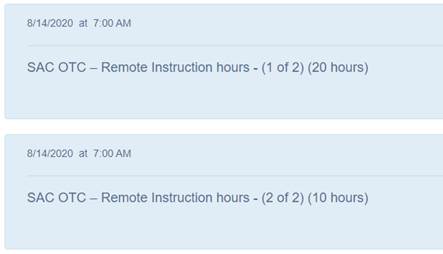 PD Books Distribution & AvailabilityFree eBook with your RSCCD User information!Against Common Sense: Teaching and Learning Toward Social Justice by Kevin K.     		Kumashiro Access in the SAC Library catalogHow can I download and read eBooks on my mobile device?Which portable devices are compatible with EBSCO eBooks?How can I send saved EBSCO eBook pages in PDF format to my Kindle eReader device?We still have copies of the following books available:Start with WHY by Simon Sinek – 28 leftNudge: Improving Decisions About Heath, Wealth & Happiness by Richard Thaler & Cass Sunstein – 36 left Blindspot: Hidden Biases of Good People by Mahzarin R. Banaji – 89 leftFrom Equity Talk to Equity Walk by Tia Brown McNair, Estela Mara Bensimon, Lindsey Malcolm-Piqueux – 2 leftWhistling Vivaldi: How Stereotypes Affect Us and What We Can Do (Issues of Our Time) by Claude M. Steele – 9 leftSpecial InvitationI want to personally invite all of you and your students to the Theatre Department’s New Works Festival…Original works written, directed and performed by SACTA students, airing live on YouTube, December 4th-6th @ 8:00pm!  All performances are free, but a donation is greatly appreciated.  Also, we will be showing a teaser of our original movie musical, Limberlost, based off the novel, A Girl of the Limberlost by Gene Stratton-Porter, which will air to the public in Spring!  (I would greatly appreciate it if you could share the image below with your students.  Extra credit is always a plus!) Now, have a restful Thanksgiving, filled with good cooking, loved ones and much gratitude!!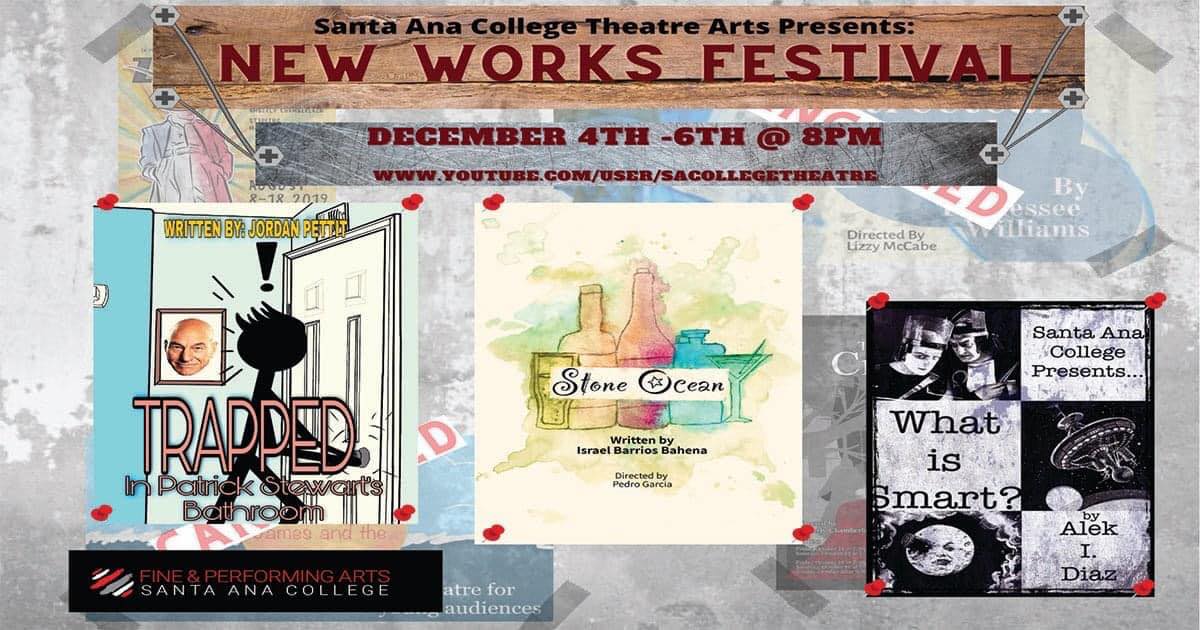 